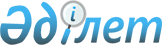 О создании Совета по экономической политикеРаспоряжение Премьер-Министра Республики Казахстан от 3 мая 2016 года № 33-р.
      В целях выработки согласованных подходов и рекомендаций по принципиально важным вопросам развития социально-экономической политики государства:
      1. Создать Совет по экономической политике (далее - СЭП) в составе согласно приложению к настоящему распоряжению.
      2. Утвердить прилагаемое Положение о СЭП. Состав Совета по экономической политике
      Сноска. Состав с изменениями, внесенными распоряжениями Премьер-Министра РК от 29.09.2016 № 90-р; от 26.01.2018 № 8-р; от 15.08.2018 № 105-р; от 11.04.2019 № 57-р; от 23.09.2019 № 178-р; постановлением Правительства РК от 01.10.2020 № 624 (вводится в действие по истечении десяти календарных дней после дня его первого официального опубликования); от 08.12.2020 № 155-р; от 15.01.2021 № 3-р; от 28.01.2022 № 34 (вводится в действие по истечении десяти календарных дней после дня его первого официального опубликования); от 29.04.2022 № 268; от 27.06.2022 № 106-р; от 01.02 2023 № 15-р; от 19.10.2023 № 162-р; от 05.03.2024 № 29-р.
      Премьер-Министр Республики Казахстан, председатель
      Заместитель Премьер-Министра – Министр национальной экономики Республики Казахстан, заместитель председателя
      вице-министр национальной экономики Республики Казахстан, секретарь
      заместители Премьер-Министра Республики Казахстан
      Министр транспорта Республики Казахстан
      Министр промышленности и строительства Республики Казахстан
      Министр финансов Республики Казахстан
      Председатель Национального Банка Республики Казахстан (по согласованию)
      Председатель Агентства Республики Казахстан по регулированию и развитию финансового рынка (по согласованию)
      Председатель Агентства по стратегическому планированию и реформам Республики Казахстан (по согласованию)
      Помощник Президента Республики Казахстан по экономическим вопросам (по согласованию) Положение о Совете по экономической политике 1. Общие положения
      1. Совет по экономической политике (далее - СЭП) является консультативно-совещательным органом при Правительстве Республики Казахстан, рассматривает предложения по основным направлениям социально- экономической политики Республики Казахстан, определению стратегии и мер ее реализации, механизмов, обеспечивающих устойчивое развитие экономики.
      2. Целью деятельности СЭП является выработка предложений и рекомендаций по основным направлениям социально-экономического развития на средне - и долгосрочную перспективу.
      3. СЭП в своей деятельности руководствуется Конституцией Республики Казахстан, действующим законодательством Республики Казахстан и настоящим Положением.
      4. Рабочим органом СЭП является Министерство национальной экономики Республики Казахстан.
      5. Заседания СЭП проводятся по мере необходимости.
      Сноска. Пункт 5 в редакции распоряжения Премьер-Министра РК от 11.04.2019 № 57-р.

 2. Задачи СЭП
      6. Основными задачами СЭП являются:
      1) выработка согласованных подходов по разработке и реализации основных направлений социально-экономической политики государства;
      2) выработка рекомендаций по принципиально важным вопросам развития экономики и социальной сферы на средне- и долгосрочную перспективу, предотвращению возникновения кризисных явлений в экономике или смягчению их возможных негативных последствий. 3. Организация и порядок деятельности СЭП
      7. Организация и порядок деятельности СЭП осуществляются в соответствии с Правилами образования, деятельности и упразднения консультативно-совещательных органов при Правительстве Республики Казахстан, утвержденными постановлением Правительства Республики Казахстан от 16 марта 1999 года № 247.
      Сноска. Пункт 7 - в редакции распоряжения Премьер-Министра РК от 19.10.2023 № № 162-р.


					© 2012. РГП на ПХВ «Институт законодательства и правовой информации Республики Казахстан» Министерства юстиции Республики Казахстан
				
      Премьер-Министр

К. Масимов
Приложение
к распоряжению
Премьер-Министр
Республики Казахстан
от 3 мая 2016 года № 33-рУтверждено
распоряжением Премьер-Министра
Республики Казахстан
от 3 мая 2016 года № 33-р